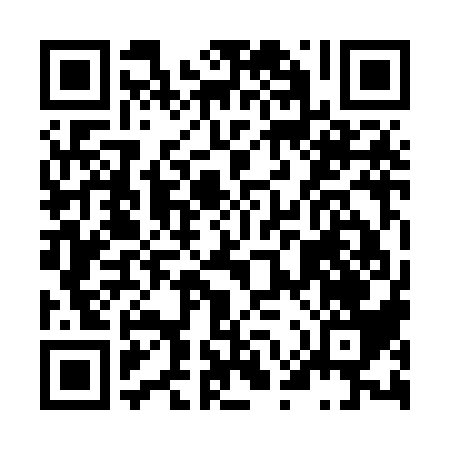 Prayer times for Jalal–Abad, KyrgyzstanMon 1 Apr 2024 - Tue 30 Apr 2024High Latitude Method: NonePrayer Calculation Method: Muslim World LeagueAsar Calculation Method: ShafiPrayer times provided by https://www.salahtimes.comDateDayFajrSunriseDhuhrAsrMaghribIsha1Mon5:176:511:124:477:339:022Tue5:156:501:124:477:349:033Wed5:136:481:114:477:359:044Thu5:116:461:114:487:369:065Fri5:096:451:114:487:379:076Sat5:076:431:104:497:389:087Sun5:066:411:104:497:399:108Mon5:046:401:104:497:419:119Tue5:026:381:104:507:429:1210Wed5:006:371:094:507:439:1411Thu4:586:351:094:507:449:1512Fri4:566:331:094:517:459:1613Sat4:546:321:094:517:469:1814Sun4:526:301:084:527:479:1915Mon4:506:291:084:527:489:2116Tue4:486:271:084:527:499:2217Wed4:466:261:084:537:509:2318Thu4:456:241:074:537:519:2519Fri4:436:231:074:537:529:2620Sat4:416:211:074:537:539:2821Sun4:396:201:074:547:549:2922Mon4:376:181:074:547:559:3123Tue4:356:171:064:547:569:3224Wed4:336:161:064:557:579:3325Thu4:316:141:064:557:589:3526Fri4:306:131:064:558:009:3627Sat4:286:111:064:568:019:3828Sun4:266:101:064:568:029:3929Mon4:246:091:054:568:039:4130Tue4:226:071:054:568:049:42